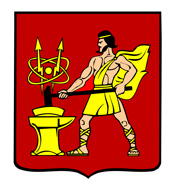 АДМИНИСТРАЦИЯ ГОРОДСКОГО ОКРУГА ЭЛЕКТРОСТАЛЬМОСКОВСКОЙ ОБЛАСТИПОСТАНОВЛЕНИЕ16.08.2021 № 647/8          В соответствии с Федеральным законом от 06.10.2003№ 131-ФЗ «Об общих принципах организации местного самоуправления в Российской Федерации», статьей 78 Бюджетного кодекса Российской Федерации, постановлением Правительства Российской Федерации  от 18.09.2020 № 1492 «Об общих требованиях к нормативным правовым актам, муниципальным правовым актам, регулирующим предоставление субсидий, в том числе грантов в форме субсидий, юридическим лицам, индивидуальным предпринимателям, а также физическим лицам – производителям товаров, работ, услуг, и о признании утратившими силу некоторых актов Правительства Российской Федерации и отдельных положений некоторых актов Правительства Российской Федерации», государственной программой Московской области «Формирование современной комфортной городской среды», утвержденной постановлением Правительства Московской области от 17.10.2017 № 864/38 «Об утверждении государственной программы Московской области «Формирование современной комфортной городской среды», распоряжением Министерства экономики и финансов Московской области от 15.05.2020 №25РВ-102 «Об утверждении предельных уровней софинансирования расходных обязательств муниципальных образований Московской области из бюджета Московской области на 2021 год и на плановый период 2022 и 2023 годов», муниципальной программой городского округа Электросталь Московской области «Формирование современной комфортной городской среды», утвержденной постановлением Администрации городского округа Электросталь Московской области от 16.12.2019 № 969/12, Порядком утвержденным постановлением Администрации городского округа Электросталь Московской области от 05.08.2021 №619/8 «Об утверждении Порядка осуществления расходов из бюджета городского округа Электросталь Московской области, связанных с выполнением работ по ремонту подъездов в многоквартирных домах, софинансирование которых осуществляется из бюджета Московской области», Уставом городского округа Электросталь Московской области, ПОСТАНОВЛЯЕТ:Создать Комиссию по рассмотрению заявок на получение субсидии из бюджета городского округа Электросталь Московской области, связанных с выполнением работ по ремонту подъездов в многоквартирных домах, софинансирование которых осуществляется из бюджета Московской области.Утвердить Положение о Комиссии по рассмотрению заявок на получение субсидии из бюджета городского округа Электросталь Московской области, связанных с выполнением работ по ремонту подъездов в многоквартирных домах, софинансирование которых осуществляется из бюджета Московской области (Прилагается).Утвердить состав Комиссии по рассмотрению заявок на получение субсидии из бюджета городского округа Электросталь Московской области, связанных с выполнением работ по ремонту подъездов в многоквартирных домах, софинансирование которых осуществляется из бюджета Московской области (Прилагается).Опубликовать настоящее постановление в газете «Официальный вестник» и разместить на официальном сайте городского округа Электросталь Московской области информационно-телекоммуникационной сети «Интернет» по адресу: www.electrostal.ruКонтроль за исполнением настоящего постановления возложить на заместителя Главы Администрации городского округа Электросталь Московской области Борисова А. Ю.Глава городского округа                                                                                         И.Ю. Волкова                                                                                          УТВЕРЖДЕНО
                                                                                          постановлением Администрации
                                                                                          городского округа Электросталь
                                                                                          Московской области                                                                                          16.08.2021 № 647/8ПОЛОЖЕНИЕо Комиссии по рассмотрению заявок на получение субсидии из бюджета городского округа Электросталь Московской области, связанных с выполнением работ по ремонту подъездов в многоквартирных домах, софинансирование которых осуществляется из бюджета Московской областиОбщие положения       1.1. Настоящее Положение о Комиссии по рассмотрению заявок на получение субсидии из бюджета городского округа Электросталь Московской области, связанных с выполнением работ по ремонту подъездов в многоквартирных домах, софинансирование которых осуществляется из бюджета Московской области  (далее – Положение) разработано в соответствии со статьей 78 Бюджетного кодекса Российской Федерации, Федеральным законом от 06.10.2003 N 131-ФЗ "Об общих принципах организации местного самоуправления в Российской Федерации, с Порядком утвержденным постановлением Администрации городского округа Электросталь Московской области от 05.08.2021 №619/8 «Об утверждении Порядка осуществления расходов из бюджета городского округа Электросталь Московской области, связанных с выполнением работ по ремонту подъездов в многоквартирных домах, софинансирование которых осуществляется из бюджета Московской области».       1.2. Комиссия по рассмотрению заявок на получение субсидии из бюджета городского округа Электросталь Московской области, связанных с выполнением работ по ремонту подъездов в многоквартирных домах, софинансирование которых осуществляется из бюджета Московской области  (далее – Комиссия) в своей деятельности руководствуется Конституцией Российской Федерации, Жилищным Кодексом Российской Федерации, Бюджетным Кодексом Российской Федерации, федеральными законами Российской Федерации, законами Московской области, муниципальными правовыми актами администрации городского округа Электросталь Московской области и настоящим Положением.1.3. Комиссия состоит из председателя, заместителя председателя, секретаря и членов Комиссии.Задачи КомиссииОсновные задачи Комиссии - рассмотрение и утверждение заявок на получение субсидии из бюджета городского округа Электросталь Московской области, связанных с выполнением работ по ремонту подъездов в многоквартирных домах, софинансирование которых осуществляется из бюджета Московской области, поступивших в адрес Администрации городского округа Электросталь Московской области, в соответствии с утвержденным постановлением Администрации городского округа Электросталь Московской области от 05.08.2021 №619/8 «Об утверждении Порядка осуществления расходов из бюджета городского округа Электросталь Московской области, связанных с выполнением работ по ремонту подъездов в многоквартирных домах, софинансирование которых осуществляется из бюджета Московской области» (далее – Порядок).Организация деятельности Комиссии3.1. Руководство работы Комиссии осуществляет председатель комиссии, а в его отсутствие – заместитель председателя Комиссии. Председатель комиссии пользуется полномочиями члена комиссии, а также:- осуществляет руководство деятельностью Комиссии и обеспечивает выполнение настоящего Положения;- председательствует на заседаниях Комиссии и организует ее работу;- назначает заседания Комиссии;- открывает и ведет заседания Комиссии;- объявляет состав Комиссии;- подписывает протоколы заседаний Комиссии;- объявляет результаты рассмотрения заявок;- несет ответственность за деятельность Комиссии в соответствии с действующим законодательством Российской Федерации;- осуществляет иные действия в соответствии с законодательством Российской Федерации и настоящего Положения.3.2. Заместитель председателя Комиссии пользуется полномочиями члена Комиссии, а также:-  организует предварительную подготовку вопросов, подлежащих рассмотрению на заседаниях Комиссии;-   выполняет поручения председателя Комиссии;- исполняет обязанности председателя Комиссии в его отсутствие или при невозможности выполнения им своих обязанностей.3.3. Секретарь Комиссии пользуется полномочиями члена Комиссии, а также:- своевременно осуществляет подготовку материалов к заседаниям комиссии;- обеспечивает оповещение членов Комиссии о проведении заседания, ведет протоколы заседаний и оформляет их;- направляет в бухгалтерию Управления городского жилищного и коммунального хозяйства Администрации городского округа Электросталь утвержденный Комиссией пакет документов для дальнейшей проверки и выплаты субсидии, учета, хранения и использования в работе по предоставлению субсидии.- осуществляет иные действия организационно – технического характера в соответствии с законодательством Российской Федерации и настоящим Положением.3.4. Члены Комиссии обладают равными правами при рассмотрении вопросов, связанных с осуществлением возложенной на Комиссию задачи.3.5. Члены Комиссии обязаны:- знать и руководствоваться в своей деятельности требованиями законодательства Российской Федерации и настоящего Положения.3.6. Комиссия имеет право:- запрашивать документацию, подтверждающую соответствие заявителя условиям предоставления субсидий;- взаимодействовать с индивидуальными предпринимателями и юридическими лицами по вопросам, касающимся предмета предоставления субсидий.3.7. Члены Комиссии: - присутствуют на заседаниях комиссии и принимают решения по вопросам, отнесенным к компетенции Комиссии настоящим Положением и законодательством Российской Федерации;- осуществляют рассмотрение и оценку заявок, отбор получателей субсидии из бюджета городского округа Электросталь Московской области, связанных с выполнением работ по ремонту подъездов в многоквартирных домах, софинансирование которых осуществляется из бюджета Московской области в соответствии с требованиями действующего законодательства и настоящего Положения;- принимают участие в рассмотрении и направлении на подпись получателю субсидии проекта Соглашения «О предоставлении субсидии из бюджета городского округа Электросталь Московской области юридическим лицам, индивидуальным предпринимателям, на возмещение части затрат, связанных с выполненным ремонтом подъездов в многоквартирных домах на территории городского округа Электросталь Московской области»;- подписывают протокол заседания Комиссии по рассмотрению заявок на получение субсидии на возмещение затрат, связанных с выполненным ремонтом подъездов в многоквартирных домах на территории городского округа Электросталь Московской области;- осуществляют иные действия в соответствии с законодательством Российской Федерации и настоящим Положением. Порядок работы КомиссииФормой работы Комиссии являются заседания.Комиссия начинает процедуру рассмотрения заявок с наименования претендента на получение субсидии.Заседания Комиссии созываются председателем Комиссии, в его отсутствии - заместителем председателя. Заседание считается правомочным, если на нем присутствуют не менее половины ее состава.  Заседание ведет председатель Комиссии, а в случае его отсутствия - заместитель председателя Комиссии. Протокол заседания Комиссии подписывается председателем, заместителем председателя, секретарем и членами комиссии. Решения Комиссии (далее - решения) принимаются путем открытого голосования простым большинством голосов от числа ее членов, присутствующих на заседании. В случае равенства голосов голос председательствующего на заседании является решающим.Комиссия вправе привлекать при необходимости к рассмотрению представленных материалов специализированные организации и экспертов.  Рассмотрение Комиссией заявок осуществляется в течение 5 (пяти) рабочих дней со дня предоставления документов. По результатам рассмотрения пакета документов принимается положительное или отрицательное решение. О результатах рассмотрения Заявки, в соответствии с Порядком осуществления расходов из бюджета городского округа Электросталь Московской области, связанных с выполнением работ по ремонту подъездов в многоквартирных домах, софинансирование которых осуществляется из бюджета Московской области, оформляется протоколом заседания Комиссии по рассмотрению заявок и отбору получателей на получение субсидии. В течение пяти рабочих дней после принятия положительного решения Комиссия направляет Получателю субсидии по электронной почте, указанной в заявке, проект Соглашения. В случае принятия Комиссией отрицательного решения, участнику отбора направляется по электронной почте информационное письмо о результатах рассмотрения и причине отказа.Ответственность Комиссии5.1. Ответственность за выполнение возложенных на Комиссию задач и функций несет председатель.5.2. В своей деятельности Комиссия подотчетна Главе городского округа.                                                                                          УТВЕРЖДЕНО
                                                                                          постановлением Администрации
                                                                                          городского округа Электросталь 
                                                                                          Московской области                                                                                          16.08.2021 № 647/8Составкомиссии по рассмотрению заявок на получение субсидии из бюджета городского округа Электросталь Московской области, связанных с выполнением работ по ремонту подъездов в многоквартирных домах, софинансирование которых осуществляется из бюджета Московской областиО создании Комиссии по рассмотрению заявок на получение субсидии из бюджета городского округа Электросталь Московской области, связанных с выполнением работ по ремонту подъездов в многоквартирных домах, софинансирование которых осуществляется из бюджета Московской областиБорисов Алексей ЮрьевичПредседатель Комиссии:Заместитель Главы Администрации городского округа ЭлектростальГрибанов Григорий ЮрьевичЗаместитель Председателя Комиссии:Начальник Управления городского жилищного и коммунального хозяйства Администрации городского округа ЭлектростальАгеева Нелля ХалильевнаСекретарь: Эксперт отдела жилищной инфраструктуры Управления городского жилищного и коммунального хозяйства Администрации городского округа ЭлектростальЧлены Комиссии:Члены Комиссии:Воронина Римма Владимировна Заместитель начальника Управления городского жилищного и коммунального хозяйства Администрации городского округа Электросталь – главный бухгалтерГолякова Алина ЕвгеньевнаНачальник финансово-экономического отдела Управления городского жилищного и коммунального хозяйства Администрации городского округа ЭлектростальПонкратова Анна Васильевна Начальник отдела жилищной инфраструктуры Управления городского жилищного и коммунального хозяйства Администрации городского округа Электросталь